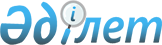 Ақмола облысы Жақсы ауданы Қызылсай ауылдық округінің Кировское ауылындағы кейбір құрамдас бөліктерді қайта атау туралыАқмола облысы Жақсы ауданы Қызылсай ауылдық округі әкімінің 2022 жылғы 20 қазандағы № 7 шешімі. Қазақстан Республикасының Әділет министрлігінде 2022 жылғы 22 қазанда № 30290 болып тіркелді
      "Қазақстан Республикасындағы жергілікті мемлекеттік басқару және өзін-өзі басқару туралы" Қазақстан Республикасы Заңының 35-бабына, "Қазақстан Республикасының әкімшілік-аумақтық құрылысы туралы" Қазақстан Республикасы Заңының 14-бабының 4) тармақшасына сәйкес, Ақмола облыстық ономастика комиссиясы отырысының 2022 жылғы 23 маусымдағы қорытындысы негізінде және Кировское ауылы халқының пікірін ескере отырып, ШЕШТІМ:
      1. Ақмола облысы Жақсы ауданы Қызылсай ауылдық округінің Кировское ауылындағы келесі құрамдас бөліктері қайта аталсын:
      Маяковский көшесі Достық көшесіне;
      Целинная көшесі Атамекен көшесіне.
      2. Осы шешімнің орындалуын бақылауды өзіме қалдырамын.
      3. Осы шешім оның алғашқы ресми жарияланған күнінен кейін күнтізбелік он күн өткен соң қолданысқа енгізіледі.
					© 2012. Қазақстан Республикасы Әділет министрлігінің «Қазақстан Республикасының Заңнама және құқықтық ақпарат институты» ШЖҚ РМК
				
      Қызылсай ауылдықокругінің әкімі

С.Ахметов
